How to Make a GraphFollow directions CAREFULLY!!!!Step 1:Go to this website.https://nces.ed.gov/nceskids/createagraph/default.aspx?ID=fc1f1fcd12f7495aa6d03143a7cedbe4Step 2:Select Bar Graph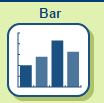 Step 3:Click on the Data tab.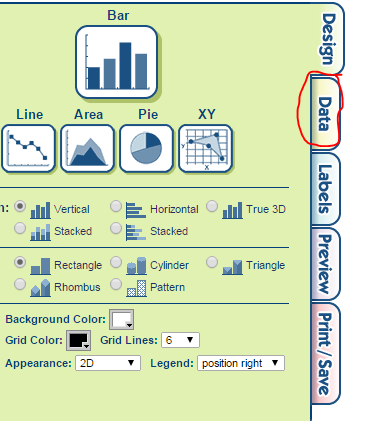 Step 4:Enter information to MATCH the picture below. Your GRAPH TITLE, STUDENT NAMES and VALUES will be different and match your HW graph.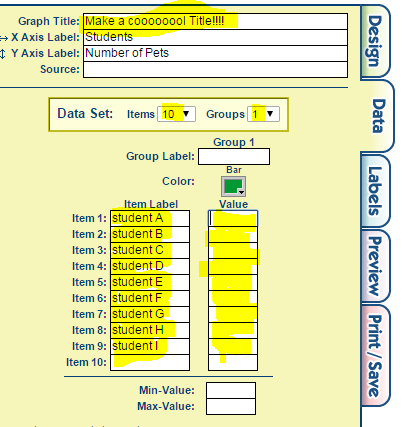 Step 5:Click on Preview tab to see what your graph will look like. Does it match your hand-drawn graph? Then go to Step 6!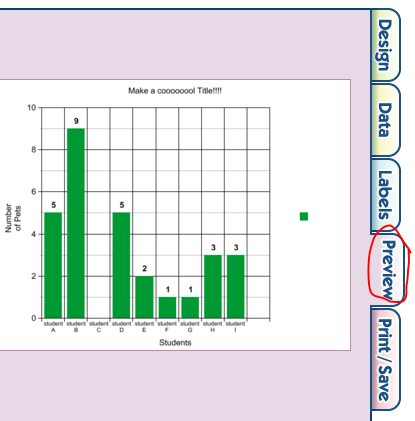 Step 6:Click on the Print/Save tab. Type Mrs. Dongilla’s email address in the box and click on the Send button! s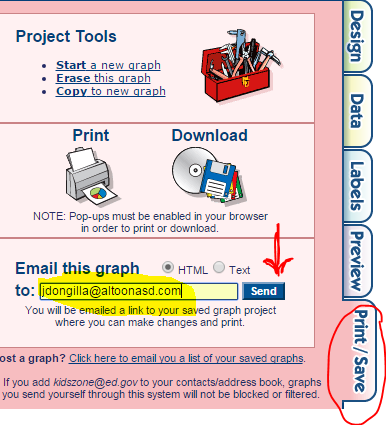 CONGRATULATIONS! You have created your first digital graph!